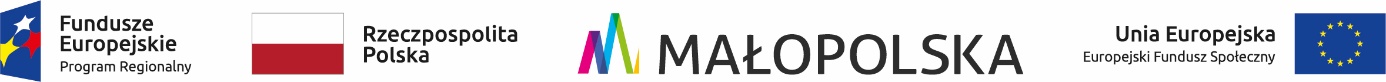 UMOWA Nr ....................O ŚWIADCZENIU USŁUG W KLUBIE DZIECIĘCYM   „100 BAJEK” w Chrzanowie, ul. Sikorskiego 1z, 32-500 ChrzanówZawarta dnia  01.10.2019. w CHRZANOWIE pomiędzy:Centrum Edukacji, Monika Lorek-Sędzielowska z siedzibą W Chrzanowie, przy ul. Stara Huta 1  reprezentowanym przez:DYREKTORA mgr Monikę  Lorek-Sędzielowska                        zwanym dalej Usługodawcąa Rodzicami / opiekunami	.................................................................Zamieszkałymi	……………………………………………………………………………………………………………………legitymującymi się dow. osob (seria i numer) .......................... zwanymi dalej Usługobiorcami.§1.Przedmiotem umowy jest świadczenie usług dydaktycznych i opiekuńczo-wychowawczych w Klubie Dziecięcym „ 100 bajek”  dla    dziecka	………………………………………………....................................................................................................§ 2.Zasady organizacji Klubu Dziecięcego „100 bajek”  oraz rekrutacji dzieci określa Statut Klubu (dostępny  na  stronie internetowej i u Dyrektora Klubu).Klub Dziecięcy pracuje przez cały  rok, również w wakacje i  ferie.§ 3.Usługi świadczone w  Klubie Dziecięcym „100  bajek” są odpłatne. Odpłatność  od 01.10.2019 r  do 31.03.2020 wynosi 300 zł miesięcznie, opłata jest stała i niezależna od obecności dziecka w Klubie.Czesne nie podlega  odpisom oraz zwrotom -w przypadku rezygnacji przez Usługobiorcę z usług świadczonych przez Usługodawcę.Czesne podlega  zwrotowi w przypadku rozwiązania umowy  z winy  Usługodawcy.§ 4.Czesne jest płatne miesięcznie do 5 dnia każdego miesiąca  za dany miesiąc:Przelewem na konto:  Centrum Edukacji  w Chrzanowie, ul. Stara Huta 1 SANTANDER BANK     31 1910 1048 2116 2111 2330 0001§ 5.Usługodawca zobowiązuje się do zapewnienia dziecku:1. zajęć dydaktycznych2. zajęć opiekuńczo- wychowawczych      3. Warunków do wspierania rozwoju osobowości dziecka poprzez zorganizowanie zajęć i zabaw 4. Zatrudnienia wysoko kwalifikowanej kadry pedagogicznej5. Organizowania okresowych spotkań rodziców/opiekunów z kadrą pedagogiczną.6. Posiłków.7. Bezpieczeństwa w czasie zajęć organizowanych przez Usługodawcę.§ 6.Usługobiorca zobowiązuje się do:1. Terminowego uiszczania opłat,2. Twórczej współpracy z Usługodawcą w procesie edukacji i wychowania dziecka Usługobiorcy.§ 7.Usługobiorca przyjmuje do akceptującej wiadomości, iż Usługodawca odstąpi od niniejszej umowy po zaistnieniu następujących okoliczności:1. Usługobiorca bez powiadomienia o przyczynie nie wniesie opłaty za bieżący miesiąc za świadczone usługi przez Usługodawcę,2. Zachowanie dziecka Usługobiorcy będzie uniemożliwiać pracę opiekunom lub stwarzać zagrożenie dla bezpieczeństwa innych dzieci.3. Nastąpi brak współpracy pomiędzy personelem dydaktycznym a Usługobiorcą w kwestii rozwiązywania problemów powstałych w procesie edukacji i wychowania dziecka.§ 8.Umowa zawarta jest na okres od 01.10.2019.r.   do 31.03.2020 r.§9.Umowa może być wypowiedziana przez każdą ze stron z co najmniej 2-tygodniowym wypowiedzeniem ze skutkiem na koniec miesiąca.§ 10.Wszelkie zmiany w niniejszej umowie wymagają formy pisemnej pod rygorem nieważności.§ 11.W sprawach nie uregulowanych niniejszą umową obowiązują przepisy Kodeksu Cywilnego.§ 12.Strony zobowiązują się rozpatrywać wszystkie sprawy polubownie. W razie braku możliwości polubownego rozstrzygnięcia sprawy właściwym do jej rozwiązania będzie właściwy sąd powszechny.§ 13.Umowa została sporządzona w dwóch jednobrzmiących egzemplarzach, po jednym dla każdej ze stron.	Usługobiorca                                                                             Usługodawca